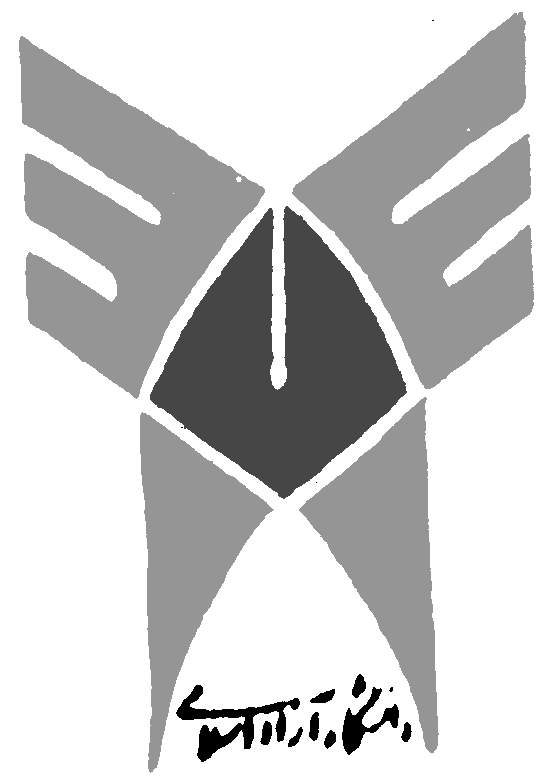 دانشگاه آزاد اسلاميواحد علي آباد كتولفرم طرح تحقيق درخواست تصويب موضوع پايان نامه كارشناسي ارشد و رساله دكتري عنوان تحقيق :دانشجو:رشته :گرايش  :شماره دانشجو: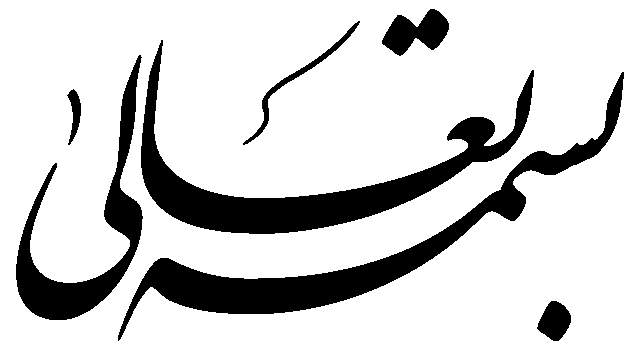 فرم طرح تحقيق درخواست تصويب موضوع پايان نامه كارشناسي ارشد و دكتري عنوان تحقيق  به فارسي :عنوان تحقيق  به انگليسي  :1) اطلاعات مربوط به دانشجو :نام :                             نام خانوادگي :                            شماره دانشجويي :رشته تحصيلي :                                مقطع :                      دانشكده :              دوره :                                                    نيمسال انتخاب واحد پايان نامه : تاريخ و سال ورود :ادرس پستي در تهران :آدرس پستي در شهرستان : 2) اطلاعات مربوط به استاد راهنما :نام :  محمود رضا             نام خانوادگي : مستقيمي                              تخصص اصلي :تخصص جنبي :                             آخرين مدرك تحصيلي دانشگاهي / حوزوي :رتبه دانشگاهي :                             سمت :سنوات تدريس كارشناسي ارشد / دكتري :آدرس :تلفن :تعداد پايان نامه‌هاي كارشناسي ارشد راهنمايي شده :در دانشگاه آزاد اسلامي :                                        ساير دانشگاه‌ها :نام پايان نامه‌هاي كارشناسي ارشد راهنمايي شده :دانشگاه آزاد اسلامي : ساير دانشگاه‌ها :تعداد پايان‌نامه‌هاي كارشناسي ارشد در دست راهنمايي :در دانشگاه آزاد اسلامي :                                    ساير دانشگاه‌ها :نام پايان نامه‌هاي كارشناسي ارشد در دست راهنمايي :دانشگاه آزاد اسلامي :ساير دانشگاه‌ها : تعداد رساله‌هاي راهنمايي شده دكتري :در دانشگاه آزاد اسلامي :                                 ساير دانشگاه‌ها :نام رساله‌هاي راهنمايي شده دكتري :دانشگاه آزاد اسلامي :ساير دانشگاه‌ها : تعداد رساله‌هاي دكتري در دست راهنمايي :در دانشگاه آزاد اسلامي :                                      ساير دانشگاه‌ها :نام رساله‌هاي دكتري در دست راهنمايي :دانشگاه آزاد اسلامي :ساير دانشگاه‌ها :3) اطلاعات مربوط به استاد مشاور :نام :                            نام خانوادگي :                              تخصص اصلي :رتبه دانشگاهي يا درجه تحصيلي :                   شغل :                   محل خدمت :تعداد پايان‌نامه‌ها و رساله‌هاي راهنمايي شده كارشناسي ارشد / دكتري :تعداد پايان‌نامه‌ها و رساله‌هاي در دست راهنمايي كارشناسي ارشد / دكتري : 4) اطلاعات مربوط به پايان نامه الف) عنوان پايان نامه :فارسي                                               انگليسي ب - نوع كار تحقيقاتي : بنيادي ( 1 )    نظري ( 2 )     كاربردي ( 3 )     عملي ( 4 ) پ- تعداد واحد پايان نامه :ت - پرسش اصلي تحقيق ( مسأله تحقيق ) :5- بيان مسأله ( تشريح ابعاد ، حدود مسأله ، معرفي دقيق مسأله ، بيان جنبه‌هاي مجهول و مبهم و متغيرهاي مربوط به پرسشهاي تحقيق ، منظور تحقيق ) : 1- تحقيق بنيادين : پژوهشي است كه به كشف ماهيت اشياء و پديده‌ها بين متغيرها و اصول و قوانين و ساخت با آزمايش تئوري‌ها و نظريه‌ها مي‌پردازد و به توسعه دانش رشته علمي كمك مي‌نمايد. 2- تحقيق نظري : نوعي پژوهش بنيادي است و از روشهاي استدلال و تحليل عقلاني استفاده مي‌كند و برپايه مطالعات كتابخانه‌ها انجام مي‌شود .3- تحقيق كاربردي : پژوهشي است كه با استفاده از نتايج تحقيقات بنيادي به منظور بهبود و به كمال رساندن رفتارها ، روشها ، ابزارها و وسايل ، توليدات ، ساختارها و الگوهاي مورد استفاده جوامع انساني انجام مي‌شود . 4- تحقيق عملي پژوهش است كه با استفاده از منبع تحقيقات بنيادي و با هدف رفع مسائل و مشكلات جوامع انساني انجام مي‌شود . 6- سوابق مربوط ( بيان مختصر سابقه تحقيقات انجام شده درباره موضوع و نتايج به دست آمده در داخل و خارج از كشور و نظرات علمي موجود درباره موضوع تحقيق ) : 7- سوالات تحقيق :8- متغيرهاي پژوهش :الف ) متغيرهاي مستقل :ب) متغير وابسته :9- تعاريف عملياتي متغيرها:10- فرضيه ها تحقيق :11- اهداف تحقيق ( شامل اهداف عملي ، كاربردي و ضرورت‌هاي خاص انجام تحقيق ) -  هدف اصلي :-   اهداف فرعي:---در صورت داشتن هدف كاربردي بيان نام بهره وران ( اعم از مؤسسات آموزشي و پژوهشي و دستگاههاي اجرائي و غيره ) 12- جنبه نوآوري تحقيق:( با همكاري استاد راهنما تكميل گردد).13- روش كار الف) - نوع روش تحقيق : ب) روش گردآوري اطلاعات ( ميداني ، كتابخانه‌اي و غيره . . . ) :پ) ابزار گردآوري اطلاعات ( پرسشنامه ، كارت مصاحبه ، كارت مشاهده ، كارت آزمون ، فيش و غيره ) : ت) روش تجزيه و تحليل اطلاعات :ث) حجم نمونه و روش نمونه گيري :ج) قلمرو مكاني و زماني تحقيق :چ ) جامعه آماري: .14-جدول زمانبندي مراحل انجام تحقيق از زمان تصويب تا دفاع :الف- طول مدت اجرای  تحقیق:  6 ماه       -  مطالعات کتابخانه ای :       - جمع آوري اطلاعات :      -  تجزيه و تحلیل داده ها:         -  نتیجه گیری و نگارش پایان نامه : ب- تاریخ شروع: 15- فهرست منابع و ماخذ )فارسي و انگليسي):16- هزينه‌هاي تحقيق پايان نامه و رساله الف) منابع تأمين بودجه پايان نامه و ميزان هر يك ( ريالي ؛ ارزي ؛ تجهيزاتي و غيره ) ب) هزينه‌هاي پايان نامه ب 1 - هزينه‌هاي پرسنلي ( براي مواردي كه در حوزه تخصص و مهارت و رشته دانشجو قرار ندارد ) ب 2 - هزينه‌هاي مواد و وسايل ( وسايلي كه صرفاً از محل اعتبار طرح تحقيق بايد خريداري شود ) ب 3- هزينه‌هاي متفرقه جمع كل هزينه‌ها 17- تأييدات الف)ب) نظريه كميته تخصصي گروه مربوطه تاريخ جلسه :1- ارتباط داشتن با دانشجو :لرتباط دارد                    ارتباط فرعي دارد                   ارتباط ندارد 2- جديد بودن موضوع :بلي                                  در ايران بلي                           خير 3- اهداف بنيادي و كاربردي :قابل دسترسي است                قابل دسترسي نيست                مطلوب نيست 4- تعريف مسأله :رسا است                                        رسا نيست 5- فرضيات :درست تدوين شده است                                   درست تدوين نشده و ناقص است 6- روش تحقيق دانشجو :مناسب است                                                  مناسب نيست 7- محتوا و چارچوب طرح :از انسجام برخوردار است                                  از انسجام برخوردار نيست پ) تأييد نهايي : مدير گروه :                                                           امضاء                                تاريخ :رياست گروه :                                                        امضاء                                تاريخ : ت- نظر شوراي پژوهشي دانشگاه :موضوع و طرح تحقيق پايان نامه آقاي / خانم                                دانشجوي مقطع      رشته                            كه به تصويب كميته تخصصي مربوطه رسيده بود در جلسه مورخه                                                   در شوراي پژوهشي دانشگاه مطرح شد و پس از بحث و تبادل نظر مورد تصويب اكثريت اعضاء قرار گرفت / نگرفت . عنوان تحقيق :معاون پژوهشي دانشگاه :                                                                     امضاء                           تاريخ : رديفنام مؤسسهبودجه رياليبودجه ارزيتجهيزات و تسهيلاتجمعجمعنوع مسئوليتتعداد افرادكل ساعت كار براي طرححق الزحمه در ساعتجمعجمع هزينه‌هاي تخمينيجمع هزينه‌هاي تخمينيجمع هزينه‌هاي تخمينيجمع هزينه‌هاي تخمينينام ماده يا وسيلهمقدار يا تعداد مورد نيازمصرفيغيرمصرفيساخت داخل يا خارجشركت سازندهقيمت واحدقيمت واحدقيت كلقيت كلنام ماده يا وسيلهمقدار يا تعداد مورد نيازمصرفيغيرمصرفيساخت داخل يا خارجشركت سازندهرياليارزيرياليارزيجمـــع هـزيـنـه‌هاي مــواد و وسـايـلجمـــع هـزيـنـه‌هاي مــواد و وسـايـلجمـــع هـزيـنـه‌هاي مــواد و وسـايـلجمـــع هـزيـنـه‌هاي مــواد و وسـايـلجمـــع هـزيـنـه‌هاي مــواد و وسـايـلجمـــع هـزيـنـه‌هاي مــواد و وسـايـلجمـــع هـزيـنـه‌هاي مــواد و وسـايـلجمـــع هـزيـنـه‌هاي مــواد و وسـايـلرديفشرح هزينهرياليارزيمعادل ريالبودجه ارزيكل هزينه به ريال1هزينه تايپ 2هزينه تكثير 3هزينه صحافي 4هزينه عكس و اسلايد 5هزينه طراحي و خطاطي ، نقاشي ، كارتو گرافي 6هزينه خدمات كامپيوتري 7هزينه‌هاي ديگر جمعجمعجمعجمعجمعرديف نوع هزينه ريالي ارزي هزينه كل به ريال 1پرسنلي 2مواد و وسايل 3مسافرت 4متفرقه جمع جمع نام و نام خانوادگي دانشجو :                                                                                امضاء                      تاريخ :نام و نام خانوادگي استاد راهنما :                                                                               امضاء                      تاريخ :نام و نام خانوادگي استاد مشاور :                                                                                امضاء                      تاريخ :رديفنام و نام خانوادگيسمت و تخصصنوع رأيامضاء12345رديفنام ونام خانوادگينوع‌رأي ( موافق يا مخالف )امضاءتوضيحات12345678